Dominican University College Student ID (if applicable)	PERSONAL INFORMATION Last Name:First Name:Permanent Canadian Mailing Address:Street name and number, rural route, or post office box:	Apartment:City, Town or Post office:	Province:Postal Code:	Area code and telephone number:Email AddressCitizenship status:Canadian Citizen	Permanent Resident	Protected person	Temporary Resident visa/study permitPlease provide a copy of your valid student visa and/or study permitSharing Your InformationIf you wish to have your information released Dominican University College to anyone other than yourself, (ie., your parents or spouse), you must complete this section. This consent is valid during the 20__-20__ academic year only.Last Name	First Name	Date of Birth:Last Name	First Name	Date of Birth:Student Name 	Student Number	CURRENT STATUSAre you currently registered at Dominican University College?Yes	NoIf no, what school you are currently attending 	Faculty 	Program	Level of Current StudiesDoctorate	Masters	Bachelors	Certificate/Diploma/OtherPROPOSED STUDIESFaculty 	Program	Proposed Level of Study for 20__-20__:	Master’s year 1	Master’s year 2	DoctorateDate you expect to receive your degree for your proposed studies: Date you expect to begin your proposed studies:	May 20__	September 20__	January 20__Student Name 	Student Number	PREVIOUS STUDIESPlease provide information on all your previous studies. Start with your most recent studies first. Include both studies in Canada as well as outside Canada.Have you previously attended a postsecondary school?	Yes	No if “yes”, please completeStudy PeriodName of postsecondary institution: 	Month	Year	Month	YearTime period you attended school:	toProgram Name: 	Level of Study:	Bachelor’s	Master’s	Doctorate	Certificate/Diploma/OtherMonth YearStudy PeriodName of postsecondary institution: 	Month	Year	Month	YearTime period you attended school:	toProgram Name: 	Level of Study:	Bachelor’s	Master’s	Doctorate	Certificate/Diploma/Other	Month	YearStudy PeriodName of postsecondary institution: 	Month	Year	Month	YearTime period you attended school:	toProgram Name: 	Level of Study:	Bachelor’s	Master’s	Doctorate	Certificate/Diploma/Other	Month	YearStudent Name 	Student Number	PREVIOUS OGS AWARDS, OTHER AWARDS AND FINANCIAL AIDOne of the eligibility requirements for OGS is that you must not have exceeded the lifetime maximum of 6 years of government-funded student awards. Please indicate if you have ever been in receipt of any of the following awards:Social Sciences and Humanities Research Council of Canada (SSHRC)Natural Sciences and Engineering Research Council (NSERC)Canadian Institute of Health Research (CIHR)Ontario Graduate Scholarship (OGS)Queen Elizabeth II Graduate Scholarship In Science and TechnologyOntario Trillium ScholarshipsYes > Number of years you received this award _ NoYes > Number of years you received this award _ NoYes > Number of years you received this award _ NoYes > Number of years you received this award _ NoYes > Number of years you received this award _ NoYes > Number of years you received this award _ NoVanier Canada Graduate Scholarship   Yes > Number of years you received this award _NoFederal/ Provincial Financial Aid (eg. OSAP)	Yes	NoStudent Name 	Student Number	Notice, Consents, Declaration and Signature of ApplicantYour personal information provided on this application form, in the required documentation, and in all other communications related to your application and award of an Ontario Graduate Scholarship (OGS), including previous applications and awards of OGS, will be used by Dominican University College to administer and finance the program.Under the Freedom of Information and Protection of Privacy Act, Dominican University College has responsibilities respecting the proper collection, retention, use, and disclosure of personal information. The personal information on this form is collected in accordance with Section’s 38(2) and 41(1) of the Freedom of Information and Protection of Privacy Act (FIPPA), R.S.O. 1990, c. F.31 as amended. The information provided will not be used for any purposes other than those stated upon this form unless the applicant provides expressed consent. Should you have any questions concerning your personal information, please contact the Faculty of Graduate and Postdoctoral Affairs (96 Empress Avenue, 613-233-5696). Dominican University College is fully compliant with FIPPA and endeavours at all times to treat your personal information in accordance with this law.Administration includes: determining your eligibility for an OGS; verifying your application; verifying your OGS award; considering any requests for review; maintaining and auditing your file; collecting overpayments and repayments; public reporting on the administration and financing of the OGS program; planning, delivering, evaluating and monitoring the OGS program for quality and improvements in both content and delivery; conducting risk management; error management; audit and quality assessment activities; conducting inspections or investigations; and conducting policy analysis; evaluation, and research related to all aspects of the OGS program. Financing includes: planning, arranging or providing funding of the OGS program.Applicant’s Consent to the Indirect Collection and Disclosure of Personal InformationI agree that Dominican University College may, without limitation, collect, use and disclose personal information about me that is relevant to the administration and financing of OGS with: its authorized financial administration agents and auditors; my academic references; SSHRC; NSERC; CIHR; bodies identified on this application form and other bodies, including government bodies within and outside Canada that administer scholarships for graduate study or student loans; the ministry’s contractors, auditors and third party administrators; Ministry of Government Services and collection agencies it operates or retains; and consumer reporting agencies.I agree that Dominican University College can, without limitation, collect, use and disclose personal information about me that is relevant to the consideration of my OGS application and its report to the Minister with respect to the granting of the OGS with: the ministry, my academic references and the selection panel it appoints to assess my application.Student Name 	Student Number	Applicant’s DeclarationI have given complete and true information on this application form and in the required supporting documentation.I understand that I am responsible for providing all required supporting documentation as indicated on my application or as directed by the ministry or Dominican University College in respect of my eligibility for an OGS.I understand that information I provide will be verified and audited and the ministry may also conduct inspections and investigations I will keep a copy of my application and all required supporting documentation in the event that I am required to produce this information for audit, verification, inspection or investigation purposes.I will promptly notify Dominican University College in writing of any changes to the information that I have provided and of any changes to my eligibility for an OGS, including ceasing to be enrolled in an eligible program at an eligible Ontario institution; receiving a NSERC, SSHRC, CIHR, Vanier, Trillium or QEII-OGSST or becoming employed for more than an average of 10 hours per week.I understand that any change to the information I provide and any change resulting from verification and audit will result in a reassessment.I understand that if my application is reassessed, it may affect my eligibility and the amount of my OGS and, if required by the Ministry, I will promptly repay all or part of my OGS.I have read and understood this section, including the notice of collection, use, and disclosure of my personal information and my signature attests to my consent to the indirect collection, use and disclosure of my personal information and that my declaration is complete and true. I understand that any fraudulent or misleading statement may result in proceedings for academic misconduct.Signature of Applicant: Date: DD/MM/YYIf you are presently not a Dominican University College Student do you agree to the sharing ofyour information for the purpose of Recruitment?	Yes	No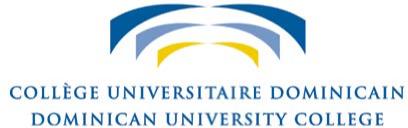 20__-20__ONTARIO GRADUATE SCHOLARSHIP PROGRAMApplication Form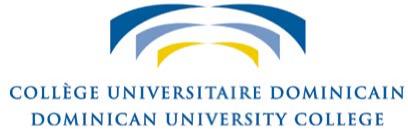 20__-20__ONTARIO GRADUATE SCHOLARSHIP PROGRAMApplication Form20__-20__ONTARIO GRADUATE SCHOLARSHIP PROGRAMApplication Form20__-20__ONTARIO GRADUATE SCHOLARSHIP PROGRAMApplication Form20__-20__ONTARIO GRADUATE SCHOLARSHIP PROGRAMApplication Form20__-20__ONTARIO GRADUATE SCHOLARSHIP PROGRAMApplication Form